“Roma, Florencia, Venecia, Milán”Duración: 10 días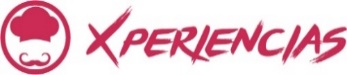 Llegadas: Diarias, 01 de abril al 31 de octubre 2024Servicios compartidosDía 1. Roma.Llegada al aeropuerto de Roma. Traslado privado al hotel. Alojamiento.Día 2. Roma. Museos Vaticanos.Desayuno en el hotel. Visita regular (con otros participantes) a los Museos Vaticanos (sin recogida en el hotel). Traslado al punto de salida de la excursión por su cuenta. Empezamos el recorrido por la Piazza della Repubblica con la Fuente de las Náyades. Desde Piazzale Flaminio podemos ver la Piazza del Popolo, la antigua entrada norte de la capital, con el obelisco egipcio de Ramses II en el centro. Luego caminamos por las murallas del Vaticano para llegar a la entrada de los Museos Vaticanos. Con la guía visitaremos la Galería de los Arazzi, la Galería Geográfica, para finalmente llegar a la famosa Capilla Sixtina con el maravilloso fresco del Juicio Universal de Miguel Ángel. Al final del tour de tiempo libre para visitar la Basílica de San Pedro. La visita se termina en el punto más cercano al hotel. Alojamiento.Día 3. Roma Clásica y Roma Imperial.Desayuno en el hotel. Visita regular (con otros participantes) a la Roma Clásica (sin recogida en el hotel). Traslado al punto de salida de la excursión por su cuenta. Cruzando la Piazza della Repubblica con la Fuente de las Náyades, con el guía local, comenzamos un agradable paseo por el centro histórico que nos conduce a la Fuente de Trevi, la Columna de Marco Aurelio, Palazzo di Montecitorio (diseñado por Bernini), el Panteón, Palazzo Madama, sede del Senado de la República y Piazza Navona. En autobús cruzaremos Castel Sant'Angelo y llegaremos a la Plaza de San Pedro donde habrá una explicación de la Basílica desde el exterior.Almuerzo libre. Por la tarde visita regular (con otros participantes) de la Roma Imperial. Llegamos a Piazza Venezia en autobús y a pie nos dirigimos a la famosa Piazza del Campidoglio, diseñada por el gran Miguel Ángel, donde se puede disfrutar de una maravillosa vista del Foro Romano. En autobús continuamos hacia el Circo Maximus y Colle Aventino. Parada para admirar la Estatua de Moisés de Miguel Ángel situada en la Iglesia de San Pietro in Vincoli, desde donde en 5 minutos se llega al símbolo de la ciudad eterna: el Coliseo (visita interna, el billete está incluido en el precio). Alojamiento. Día 4. Roma – Florencia.Desayuno en el hotel. Traslado por su cuenta a la estación de trenes. Tren hacia Florencia. Llegada a Florencia y traslado por su cuenta al hotel. Resto del día libre. Alojamiento.Día 5. Florencia.Desayuno en el hotel. Visita regular (con otros participantes) de la ciudad de Florencia a pie (sin recogida en el hotel). Traslado al punto de salida de la excursión por su cuenta. El guía nos revelará los secretos de la GALERÍA DE LA ACADEMIA, así como una visión completa de uno de los escultores más famosos del mundo, Miguel Ángel, a través de sus mayores obras de arte como son la estatua original del David, los Prisioneros o el San Mateo. El Museo fue construido en el 1784, y fue concebido como un santuario dedicado a preservar el símbolo de Florencia. Esta visita guiada será un descubrimiento para cualquier persona interesada en Miguel Ángel: su GUÍA PROFESIONAL le revelará algunos datos interesantes sobre la atormentada vida del artista Toscano, que no solo fue un escultor, sino también un renombrado pintor, arquitecto y un gran poeta. Sin embargo, su genio coincidía con su grande inquietud: toda su vida estuvo marcada por la lucha continua entre la forma y el contenido, entre su devoción religiosa y sus deseos personales y ocultos. Este conflicto interno está perfectamente ejemplificado por el uso de us técnica artística, que en italiano se llama NON FINITO, donde aparentemente una escultura incompleta parece salir literalmente del bloque de mármol, como si siempre hubiese estado allí. Una verdadera lucha entre la forma y el contenido hecha realidad. Al final de la visita guiada tendrá la posibilidad de permanecer en el museo todo el tiempo que desee. Resto del día libre. Alojamiento.Día 6. Florencia – Pisa – Venecia.Desayuno en el hotel. Excursión regular (con otros participantes) a Pisa (sin recogida en el hotel). Traslado al punto de salida de la excursión por su cuenta. Nuestro tour empieza con un paseo a lo largo de las viejas murallas medievales que nos llevan hasta la Puerta de Santa María, de donde podemos admirar la espectacular Piazza dei Miracoli con sus maravillas arquitectónicas, y donde el guía nos acompaña a visitar la majestuosa Catedral, obra maestra del arte románico. Antes de regresar a Florencia, tendremos tiempo libre para fotos (exteriores) de la inigualable Torre Pendiente. Regreso a Florencia. Por la tarde traslado por su cuenta a la estación de trenes. Tren hacia Venecia. Llegada a Venecia y traslado por su cuenta al hotel. Resto del día libre. Alojamiento.Día 7. Venecia. Murano y Burano Desayuno en el hotel. Visita regular (con otros participantes) de la ciudad de Venecia a pie (sin recogida en el hotel). Traslado al punto de salida de la excursión por su cuenta. Salida desde plaza San Marcos con explicación de los principales monumentos: Basílica de San Marcos, Palacio Ducal, Campanario, Torre del Reloj y Procuratie. Después se va a Santa Maria Formosa y de allí a San Giovanni e Paolo donde la guía hablará del Panteón de Venecia, las Escuelas lugar de Caridad y Capitanes de aventura. Durante el tour se pasea en el barrio donde vivió Marco Polo. Se vuelve finalmente a San Marcos por la calle Mercerie, arteria que conecta Rialto y San Marcos y principal lugar de compras de los venecianos. Por la tarde, excursión regular (con otros participantes) a las Islas de la Laguna: Murano y Burano (sin recogida en el hotel). Partiendo de un embarcadero junto a la Plaza San Marcos abordaremos una lancha tradicional veneciana para surcar la laguna en dirección norte, pasando junto a San Giorgio Maggiore y el Lido. Burano: pequeños canales, casitas de colores y artesanos de encaje de hilo definen Burano, nuestra isla favorita de la laguna veneciana. Murano: famosa por el cristal que lleva su nombre, en Murano veremos cómo trabajan los vidrieros de una de sus fábricas artesanales. El tour finaliza junto a la Plaza San Marcos. Alojamiento.Día 8. Venecia – Milán.Desayuno en el hotel. Traslado a la estación de trenes de Venecia por su cuenta. Tren hacia Milán. Llegada a Milán y traslado por su cuenta al hotel. Resto del día libre. Alojamiento.Día 9. Milán.Desayuno en el hotel. Visita de Milán a tu aire con el Bus Turístico Hop On /Hop off. Aprovecha al máximo tu tiempo durante tu estancia en Milán con un tour a bordo del autobús turístico City Sightseeing. Sube y baja tantas veces como desees para visitar los lugares más destacados de la capital de la moda. Con la ruta B, podrás subir y bajar a tu ritmo en 13 paradas distribuidas entre la Piazza Castello y el Barrio de Brera. Esta ruta es ideal si deseas visitar el Palazzo Lombardía, la Puerta Venecia o la Catedral, por ejemplo. Alojamiento.Día 10. MilánDesayuno. Traslado al aeropuerto de Milán (Malpensa o Linate). Fin de nuestros servicios.INCLUYE:Traslado de entrada aeropuerto o estación de trenes de Roma – hotel Roma en privadoAlojamiento en hoteles de 3 estrellas superior/4 estrellas cerca de las estaciones (CATEGORIA PRIMERA) u hoteles de 3 estrellas cerca de las estaciones (CATEGORIA TURISTA) ocupando habitaciones standard con baño privado o ducha.Desayuno buffet diarioBillete de tren Roma-Florencia en 2° clase o clase smart incluyendo el transporte de una maleta por personaBillete de tren Florencia-Venecia en 2° o clase smart clase incluyendo el transporte de una maleta por personaBillete de tren Venecia-Milán en 2° clase o clase smart incluyendo el transporte de una maleta por personaAtención: una vez emitido el billete de tren, no se realizará ninguna devolución en caso de cancelaciónExcursiones regulares (con otros pasajeros) como sigue a) Desde Roma:Museos Vaticanos (medio día – max 04 horas) incluyendo entrada a los Museos Vaticanos con reservaRoma Clásica (medio día – max 03 horas)Roma Imperial (medio día – max 03 horas) incluyendo entrada al Coliseo con reservab) Desde Florencia:Visita de Florencia a pie (medio día – max 02 horas) incluyendo entrada a la Galería AccademiaPisa (medio día – max 05 horas) – NO incluye la entrada a la Torre Pendientec) Desde Venecia:Visita de Venecia a pie (medio día – max 02 horas)Murano & Burano (medio día – max 04 horas)e) Desde Milán:Ruta B: Valido para un día: de lunes a jueves de 9:45 a 18:00 horas y de viernes a domingo de 9:15 a 18:15 horasTraslado de salida desde el hotel de Milán hasta el aeropuerto de Milán (Malpensa o Linate)NO INCLUYE:Actividades y alimentos no indicados en el itinerario.Vuelos internacionales y domésticos Tasa Municipales = City TaxPropinas.Gastos personales.Seguro de viajeroNOTAS:Tarifas por persona en USD, sujetas a disponibilidad al momento de reservar y cotizadas en categoría estándarEs responsabilidad del pasajero contar con la documentación necesaria para su viaje (el pasaporte debe tener una vigencia de + de 6 meses).En caso de que hubiera alguna alteración en la llegada o salida de los vuelos internaciones y los clientes perdieran alguna (S) visitas; Travel Shop no devolverá el importe de las mismas. En caso de querer realizarlas tendrán un costo adicional y están sujetas a confirmación. Recomendamos que el cliente contrate un seguro de viajero ya que Travel Shop no cubrirá los gastos médicos en caso de accidente.Consultar condiciones de cancelación y más con un asesor de Operadora Travel Shop.Los hoteles confirmados se indican 15 días antes de la fecha de salida.Las cenas y/o comidas no incluyen nunca las bebidas.Itinerario sujeto a cambios sin previo aviso, garantizando los servicios antes mencionados en casos extremos, se darán opciones alternativas.CONDICIONES EXCURSIONES REGULARES:LOS PUNTOS DE ENCUENTRO PODRIAN VARIAR SIN PREVIO AVISO. EL LISTADO DEFINITIVO DE CADA SALIDA SE COMUNICARÁ CON 10 DIAS DE ANTELACION EL DETALLE DE LOS HORARIOS DE SALIDA, PUNTOS DE ENCUENTRO, BILLETES DE TREN Y TODAS LAS INFORMACIONES NECESARIAS SE COMUNICARÁ CON 10 DIAS DE ANTELACIONA) MUSEOS VATICANOS DESDE ROMAIncluye: Guía local multilingüe / transporte / auriculares / entrada a los Museos Vaticanos con reserva. No incluye: comidas / otras entradas a los monumentos / todo lo que no es mencionado en los precios incluye. Punto de salida de la excursión: GLT TERMINAL – PIAZZA CITTA’ LEONINA 8 - ROMA a las 09.00 horas. La excursión no prevé el regreso hasta el hotel.B) ROMA CLASICA DESDE ROMAIncluye: Guía local multilingüe / transporte. No incluye: comidas / entradas a los monumentos / todo lo que no es mencionado en los precios incluye. Punto de salida de la excursión: GLT TERMINAL – VIA GIOVANNI AMENDOLA, 32 - ROMA a las 09.00 horas. La excursión no prevé el regreso hasta el hotel.C) ROMA IMPERIAL-COLISEO DESDE ROMAIncluye: Guía local multilingüe / transporte / auriculares / entrada al Coliseo con reserva. No incluye: comidas / otras entradas a los monumentos / todo lo que no es mencionado en los precios incluye. Punto de salida de la excursión: GLT TERMINAL – VIA GIOVANNI AMENDOLA, 32 - ROMA a las 14.30 horas. La excursión no prevé el regreso hasta el hotel.D) VISITA DE FLORENCIA A PIE DESDE FLORENCIAIncluye: Guía local multilingüe / entrada a la Galeria Accademia. No incluye: comidas / otras entradas a los monumentos / todo lo que no es mencionado en los precios incluye. Punto de encuentro (el cliente tendrá que desplazarse por su cuenta hasta el punto de encuentro): CIAO OFFICE – VIA CAVOUR 12 (FLORENCIA)E) PISA DESDE FLORENCIAIncluye: Guía acompañante multilingüe / guía local de Pisa multilingüe / transporte / entrada a la Catedral de Pisa. No incluye: comidas / entrada a la Torre Pendiente de Pisa / otras entradas a los monumentos / todo lo que no es mencionado en los precios incluye. Punto de encuentro (el cliente tendrá que desplazarse por su cuenta hasta el punto de encuentro): DELANTE DEL QUIOSCO “TICKETS&NEWS” EN LA PLAZA MONTELUNGO, AL LADO DE LA ESTACION DE TRENES DE SANTA MARIA NOVELLAF) VISITA DE VENECIA A PIE DESDE VENECIAIncluye: Guía local multilingüe. No incluye: comidas / entradas a los monumentos / todo lo que no es mencionado en los precios incluye. Punto de encuentro (el cliente tendrá que desplazarse por su cuenta hasta el punto de encuentro): DEBAJO DE LA TORRE DEL RELOJ EN PLAZA SAN MARCOSG) MURANO & BURANO DESDE VENECIAIncluye: Asistente multilingüe / transporte. No incluye: comidas / entradas a los monumentos / todo lo que no es mencionado en los precios incluye. Punto de encuentro (el cliente tendrá que desplazarse por su cuenta hasta el punto de encuentro): ESQUINA DE LA CALLE ALBANESI CON LA RIBA DEGLI SCHIAVONI, JUNTO AL HOTEL DANIELI, A 100 METROS DE LA PLAZA DE SAN MARCOS.H) BUS TURISTICO CITY SIGHTSEEING EN MILANIncluye: Transporte en bus turístico a dos plantas con audioguía disponible en inglés, italiano, español, alemán, francés, ruso, japonés y portugués. No incluye: comidas / entradas a los monumentos / todo lo que no es mencionado en los precios incluye.Punto de encuentro: Piazza Castello 1 - 20121 - Milano - ITHOTELES PREVISTOS O SIMILARESHOTELES PREVISTOS O SIMILARESHOTELES PREVISTOS O SIMILARESCIUDADHOTELCATROMASMOOTH TERMINITATLANTICOPFLORENCIACORONA D' ITALIATADLERPVENECIASPAGNATAMADEUSPMILÁNCRISTALLO MOKIMBATADI DORIAPTARIFAS POR PERSONA EN USDTARIFAS POR PERSONA EN USDTARIFAS POR PERSONA EN USDSERVICIOS TERRESTRES EXCLUSIVAMENTESERVICIOS TERRESTRES EXCLUSIVAMENTESERVICIOS TERRESTRES EXCLUSIVAMENTETURISTADBLSGLTEMPORADA MEDIA (01 JUL - 31 AGO 2024)25203570TEMPORADA ALTA (01 ABR - 30 JUN / 01 SEP - 31 OCT 2024)25903690TARIFAS POR PERSONA EN USDTARIFAS POR PERSONA EN USDTARIFAS POR PERSONA EN USDSERVICIOS TERRESTRES EXCLUSIVAMENTESERVICIOS TERRESTRES EXCLUSIVAMENTESERVICIOS TERRESTRES EXCLUSIVAMENTEPRIMERADBLSGLTEMPORADA MEDIA (01 JUL - 31 AGO 2024)29204130TEMPORADA ALTA (01 ABR - 30 JUN / 01 SEP - 31 OCT 2024)30304290PRECIOS SUJETOS A DISPONIBILIDAD Y A CAMBIOS SIN PREVIO AVISO.PRECIOS SUJETOS A DISPONIBILIDAD Y A CAMBIOS SIN PREVIO AVISO.PRECIOS SUJETOS A DISPONIBILIDAD Y A CAMBIOS SIN PREVIO AVISO.TARIFAS NO APLICAN PARA CONGRESOS, EVENTOS ESPECIALES, NAVIDAD, TARIFAS NO APLICAN PARA CONGRESOS, EVENTOS ESPECIALES, NAVIDAD, TARIFAS NO APLICAN PARA CONGRESOS, EVENTOS ESPECIALES, NAVIDAD, FIN DE AÑO. CONSULTAR SUPLEMENTO.FIN DE AÑO. CONSULTAR SUPLEMENTO.FIN DE AÑO. CONSULTAR SUPLEMENTO.VIGENCIA HASTA OCTUBRE 2024VIGENCIA HASTA OCTUBRE 2024VIGENCIA HASTA OCTUBRE 2024